Акция «Поздравь маму»Накануне праздника День Матери в колледже была организована акция «Поздравь маму!».  Члены добровольческого отряда «Добрыня» с  песнями  прошли по улицам города, предлагая прохожим поздравить с предстоящим праздником своих мам.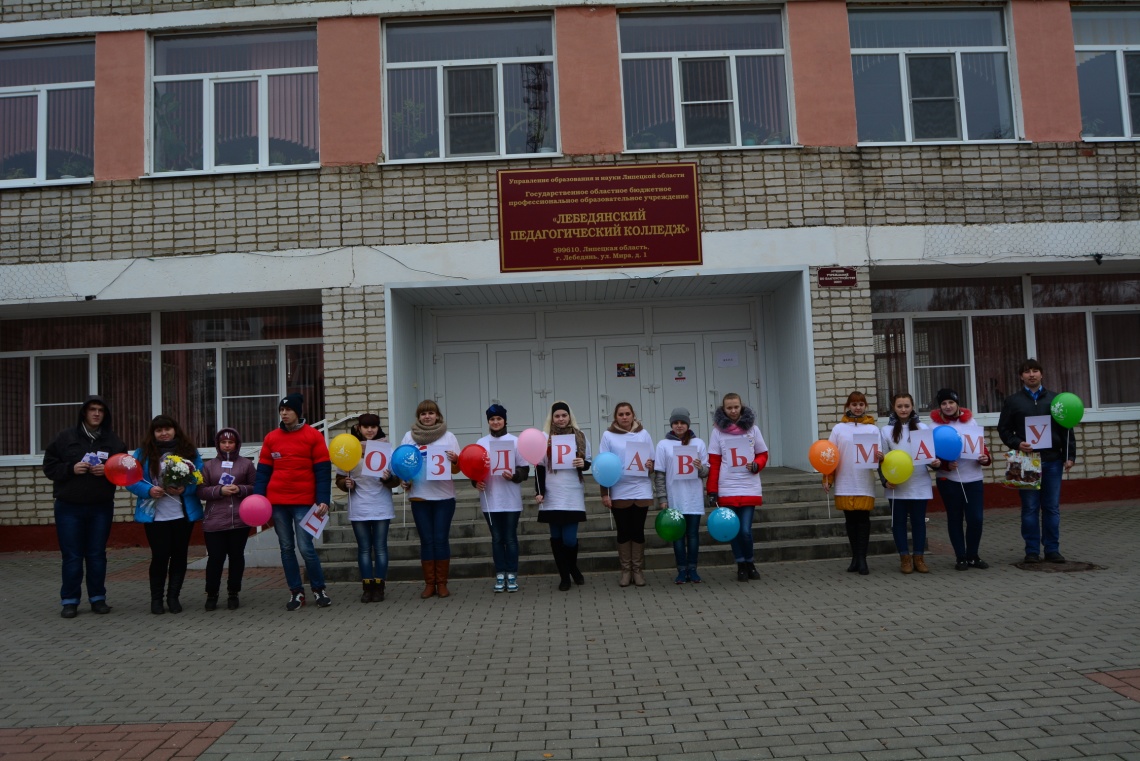 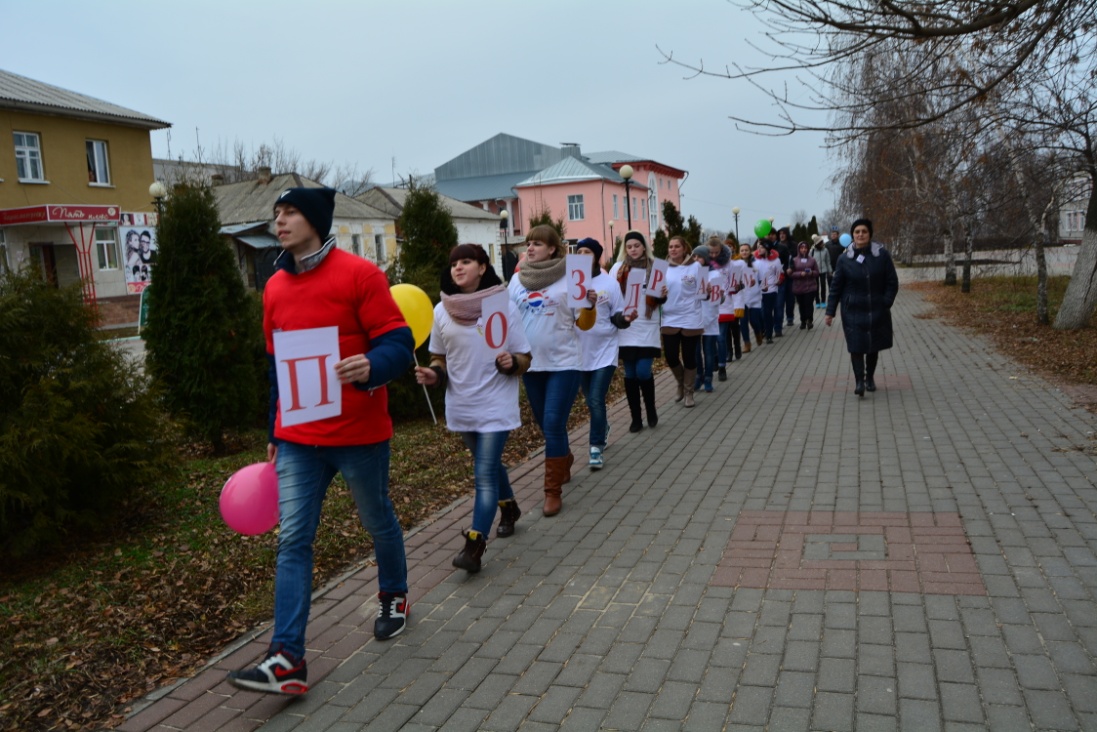 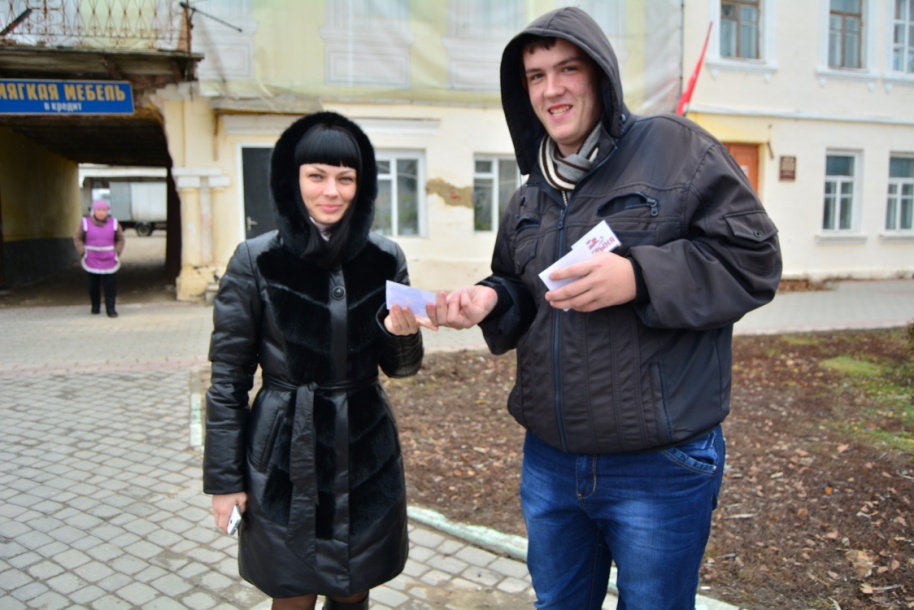 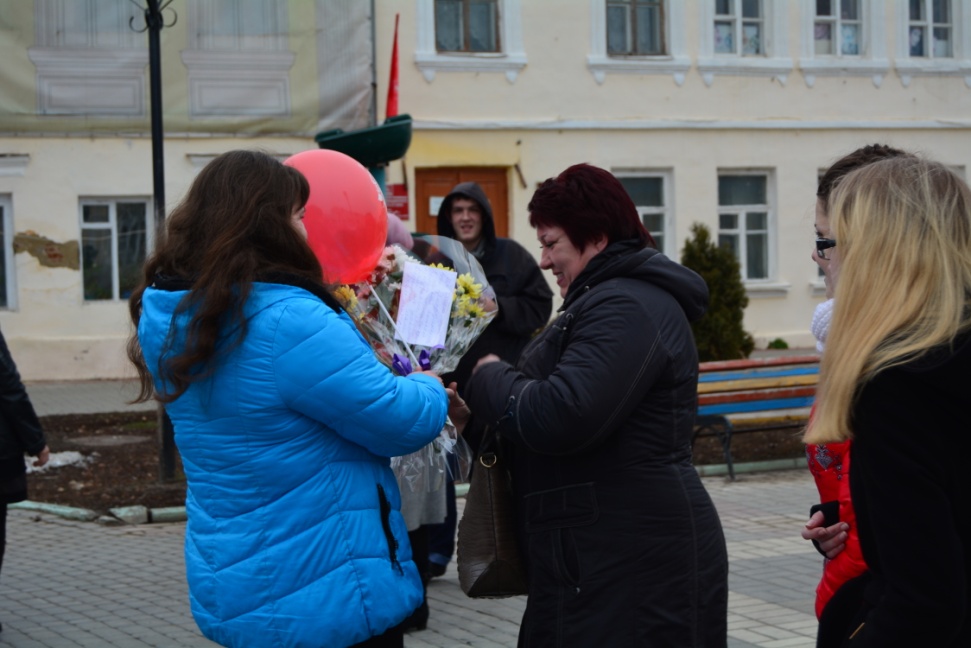 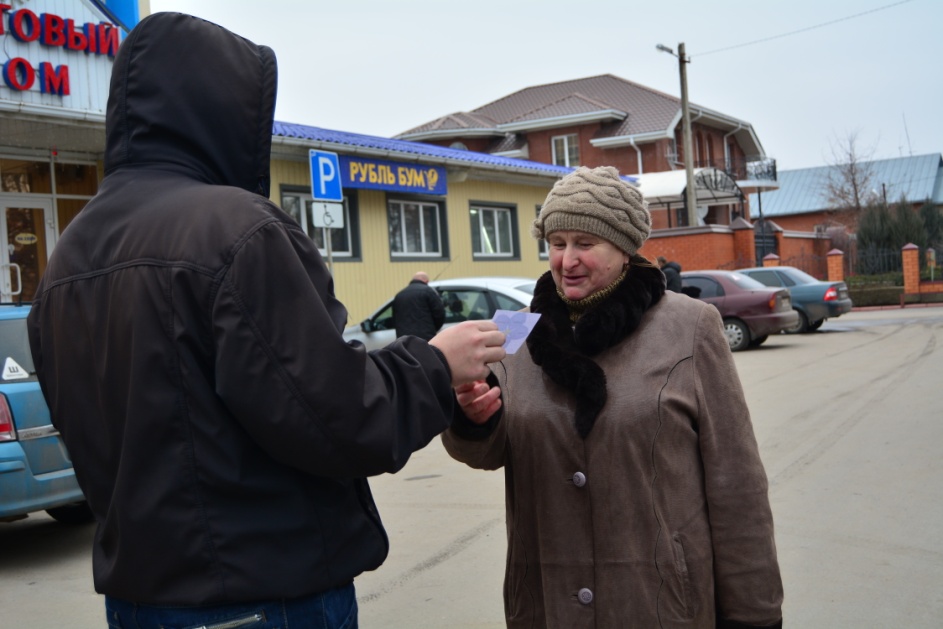 